Solas Chríost National SchoolChild Safeguarding StatementSolas Chríost National School is a primary school providing primary education to pupils from Junior Infants to Sixth Class.In accordance with the requirements of the Children First Act 2015, Children First: National Guidance for the Protection and Welfare of Children 2017, the Child Protection Procedures for Primary and Post Primary Schools 2017 and Tusla Guidance on the preparation of Child Safeguarding Statements, the Board of Management of Solas Chríost National School has agreed the Child Safeguarding Statement set out in this document.The Board of Management has adopted and will implement fully and without modification the Department’s Child Protection Procedures for Primary and Post Primary Schools 2017 as part of this overall Child Safeguarding StatementThe Designated Liaison Person (DLP) is Edward Kelly (School Principal)The Deputy Designated Liaison Person (Deputy DLP) is Aoife Doran (School Deputy Principal)The Board of Management recognises that child protection and welfare considerations permeate all aspects of school life and must be reflected in all of the school’s policies, procedures, practices and activities In its policies, procedures, practices and activities, the school will adhere to the following principles of best practice in child protection and welfare: The school will:recognise that the protection and welfare of children is of paramount importance, regardless of all other considerations;fully comply with its statutory obligations under the Children First Act 2015 and other relevant legislation relating to the protection and welfare of children;fully co-operate with the relevant statutory authorities in relation to child protection and welfare mattersadopt safe practices to minimise the possibility of harm or accidents happening to children and protect workers from the necessity to take unnecessary risks that may leave themselves open to accusations of abuse or neglect;develop a practice of openness with parents and encourage parental involvement in the education of their children; and fully respect confidentiality requirements in dealing with child protection matters.The school will also adhere to the above principles in relation to any pupil with a special vulnerability. The following procedures/measures are in place:In relation to any member of staff who is the subject of any investigation (howsoever described) in respect of any act, omission or circumstance in respect of a child attending the school, the school adheres to the relevant procedures set out in Chapter 7 of the Child Protection Procedures for Primary and Post-Primary Schools 2017 and to the relevant agreed disciplinary procedures for school staff which are published on the DES website.  In relation to the selection or recruitment of staff and their suitability to work with children, the school adheres to the statutory vetting requirements of the National Vetting Bureau (Children and Vulnerable Persons) Acts 2012 to 2016 and to the wider duty of care guidance set out in relevant Garda vetting and recruitment circulars published by the DES and available on the DES website.In relation to the provision of information and, where necessary, instruction and training, to staff in respect of the identification of the occurrence of harm (as defined in the 2015 Act) the school-Has provided each member of staff with a copy of the school’s Child Safeguarding Statement Ensures all new staff are provided with a copy of the school’s Child Safeguarding Statement Encourages staff to avail of relevant training Encourages Board of Management members to avail of relevant training The Board of Management maintains records of all staff and Board member training In relation to reporting of child protection concerns to Tusla, all school personnel are required to adhere to the procedures set out in the Child Protection Procedures for Primary and Post-Primary Schools 2017, including in the case of registered teachers, those in relation to mandated reporting under the Children First Act 2015.In this school the Board has appointed the abovenamed DLP as the “relevant person” (as defined in the Children First Act 2015) to be the first point of contact in respect of the s child safeguarding statement.All registered teachers employed by the school are mandated persons under the Children First Act 2015.In accordance with the Children First Act 2015, the Board has carried out an assessment of any potential for harm to a child while attending the school or participating in school activities. A written assessment setting out the areas of risk identified and the school’s procedures for managing those risks is attached as an appendix to this statement (Appendix A). The various procedures referred to in this Statement can be accessed via the school’s website, the DES website or will be made available on request by the school.Note:  The above is not intended as an exhaustive list. Individual Boards of Management shall also include in this section such other procedures/measures that are of relevance to the school in question.  This statement has been published on the school’s website and has been provided to all members of school personnel, the Parents’ Association and the patron.  It is readily accessible to parents and guardians on request. A copy of this Statement will be made available to Tusla and the Department if requested.  This Child Safeguarding Statement will be reviewed annually or as soon as practicable after there has been a material change in any matter to which this statement refers.This Child Safeguarding Statement was adopted by the Board of Management on 23rd September 2019Signed: Anthony Feeney 				Signed: Edward KellyChairperson of Board of Management 			Principal/Secretary to the Board of ManagementDate: 23rd September 2019				Date: 23rd September 2019Appendix ASolas Chríost National SchoolChild Safeguarding Risk AssessmentWritten Assessment of Risk of Solas Chríost National School In accordance with section 11 of the Children First Act 2015 and with the requirement of Chapter 8 of the Child Protection Procedures for Primary and Post-Primary Schools 2017, the following is the Written Risk Assessment of Solas Chríost National School.The following school policies set out the procedures that the school has in place to address the risks identified in this statement:All school personnel (including new personnel) are provided with a copy of the school’s Child Safeguarding StatementThe Child Protection Procedures for Primary and Post-Primary Schools (DES, 2017) are made available to all school personnel and have been formally adopted by the schools’ Board of ManagementThe school’s Board of Management encourages Board members and staff members to avail of relevant training. A record of all staff and board member training is kept by the Board.School Personnel are required to adhere to the Child Protection Procedures for Primary and Post-Primary Schools (DES, 2017) and all registered teaching staff are required to adhere to the Children First Act 2015.The school implements in full the Stay Safe Programme.The school implements in full the SPHE curriculum.The school has an Anti-Bullying Policy which fully adheres to the requirements of the Department’s Anti-Bullying Procedures for Primary and Post-Primary Schools (DES, 2011).The school complies with the agreed disciplinary procedures for teaching staff.In undertaking this risk assessment, the board of management has endeavoured to identify as far as possible the risks of harm that are relevant to this school and to ensure that adequate procedures are in place to manage all risks identified.  While it is not possible to foresee and remove all risk of harm, the school has in place the procedures listed in this risk assessment to manage and reduce risk to the greatest possible extent.This risk assessment has been completed by the Board of Management on 23rd September 2019.  It shall be reviewed as part of the school’s annual review of its Child Safeguarding Statement.Signed: Anthony Feeney 				Signed: Edward KellyChairperson of Board of Management 			Principal/Secretary to the Board of Management	Date: 23rd September 2019				Date: 23rd September 2019APPENDIX B                                     Child ProtectionContactsDesignated Liaison Person (DLP)Mr Edward Kelly (Principal)Phone: 01 4517134Deputy Designated Liaison Person (Deputy DLP)Mrs Aoife Doran (Deputy Principal)Phone: 01 4517134‘The Children and Family Social Services of the HSE’Duty Social Work Department, Chamber House, Chamber Square, Tallaght, Dublin 24Phone: 01 4686289Fax: 01 4686359Tallaght Garda Station:Phone: 01 6666000Appendix CSolas Chríost National SchoolChecklist for Review of the Child Safeguarding StatementThe Child Protection Procedures for Primary and Post-Primary Schools 2017 require that the Board of Management must undertake a review of its Child Safeguarding Statement and that the following checklist shall be used for this purpose. The review must be completed every year or as soon as practicable after there has been a material change in any matter to which the Child Safeguarding Statement refers.  Undertaking an annual review will also ensure that a school also meets its statutory obligation under section 11(8) of the Children First Act 2015, to review its Child Safeguarding Statement every two years.   The checklist is designed as an aid to conducting this review and is not intended as an exhaustive list of the issues to be considered. Individual Boards of Management shall include other items in the checklist that are of relevance to the school in question. As part of the overall review process, Boards of Management should also assess relevant school policies, procedures, practices and activities vis a vis their adherence to the principles of best practice in child protection and welfare as set out in the school’s Child Safeguarding Statement, the Children First Act 2015 and the Child Protection Procedures for Primary and Post-Primary Schools 2017.Action Plan Template for Review of Child Safeguarding StatementSigned: Anthony Feeney 				Signed: Edward KellyChairperson of Board of Management 			Principal/Secretary to the Board of ManagementDate: 23rd September 2019				Date: 23rd September 2019Appendix DNotification regarding the Board of Management’s review of the Child Safeguarding StatementDear Parents / Chairperson Parents Association Solas Chríost National School,The Board of Management of Solas Chríost National School wishes to inform you that: • The Board of Management’s annual review of the school’s Child Safeguarding Statement was completed at the Board meeting of 23rd September 2019. • This review was conducted in accordance with the “Checklist for Review of the Child Safeguarding Statement” published on the Department’s ‘website www.education.ieSigned: Anthony Feeney 				Signed: Edward KellyChairperson of Board of Management 			Principal/Secretary to the Board of ManagementDate: 23rd September 2019.				Date: 23rd September 2019.Appendix ESolas Chríost National SchoolChild Protection Guidelines Checklist for School EmployeesDesignated Liaison Person: Mr Edward Kelly (Principal)Deputy Designated Liaison Person: Mrs Aoife Doran (Deputy Principal)If a child discloses information to you:-ListenDo not ask leading questionsOffer reassurance but do not promise not to tellExplain that other adults may need to be told - DLPDo not stop the child speakingDo not over react or commentInform DLP - If you have a reasonable suspicion or reasonable grounds for concern that a child is at risk or has suffered abuse, the DLP should contact the Health Board for adviceAt the earliest opportunity, record accurately what the child has said – Using the child’s own words. Record date/time and context of the disclosure. Use child’s registration number – Not child’s nameFacts onlySketch signs of physical injury if appropriateRetain records for a period of 21 years in keeping with the school’s Data Protection PolicyThe following should also be reported to the DLP:An account from a person who saw a child being abusedInjury consistent with abuseDysfunctional behaviourImplausible explanations for injury or behaviourConsistent evidence over a period of time that a child is being emotionally or physically neglectedHealth Board Response:School is asked to monitor the situationFormal report is requested , sent by DLP and on receipt case is allocated to Social WorkerPreliminary enquiry – Screening processInitial assessmentPossible outcomes:Case closedFamily supportChild Protection Plan (usually following a case conference)Appendix F                                             Solas Chríost National SchoolPrincipal’s Child Protection Oversight Report to Board of ManagementThis template checklist, published by the Department, is intended to assist principals of recognised schools in preparing for the Principal’s Child Protection Oversight Report (CPOR).   The Department has also published a FAQ document to accompany the template checklist as an aid to principals in preparing a CPOR available here. This template checklist and the associated FAQ document must be read in conjunction with the Child Protection Procedures for Primary and Post Primary Schools 2017 and in particular sections 9.4 to 9.8 inclusive of chapter 9 of the procedures.  This template CPOR check list relates to the period since the last board of management meeting.   Since that meeting state the number of cases/reports under (a) to (e) (as applicable) under each of the 4 headings set out underneath.  Where there were no such reports/cases state this fact by inputting “Nil”.   The reference to procedures in this template is the Child Protection Procedures for Primary and Post Primary Schools 2017. Date of board of management meeting: Date of last board of management meeting: Allegations of abuse against members of school personnelOther child protection concerns in respect of pupils in the school (i.e cases that do not involve any allegation of abuse against a member of school personnel)  Specify the number of cases that have arisen since the last board meeting under each of the following headings- Child protection concerns arising from alleged bullying behaviour amongst pupils  Specify the number of cases that have arisen since the last board meeting under each of the following headings- Summary data in respect of reportingSpecify the number of cases that have arisen since the last board meeting under each of the following headings- Important Note regarding above summary data:  It should be noted that the summary data under this heading relates to the overall number of cases/reports arising since the last board meeting and is therefore not a summary of the number of cases/reports recorded under the first 3 headings in the Principal’s Child Protection Oversight Report (CPOR).    Signed: ___________________________                                               Date:_____________________ School Principal Appendix G                                            Solas Chríost National SchoolSummary of record keeping requirements (Appendix 4, DES, 2017)This appendix contains a summary of the main record-keeping requirements set out in these procedures as follows-Section 3.4 sets out requirements on individual members of school personnel to record child protection concerns that they may have, including disclosures from children and any actions taken in respect of same.Section 5.1.1 requires that the DLP shall make a written record of any concern brought to his or her attention by a member of school personnel and shall place this record in a secure location.Section 5.3.3 requires that in all cases where the DLP has sought the advice of Tusla the DLP shall retain a record of the consultation which will note the date, the name of the Tusla official and the advice given.Section 3.4.4 requires that the DLP shall retain a copy of every report submitted by him or her to Tusla and shall keep a record of any further actions taken by the DLP and of any further communications with Tusla, An Garda Síochána or other parties in relation to that report.Section 3.4.5 requires that all records created shall be regarded as highly confidential and placed in a secure location.Section 3.4.6 requires that to allow for the effective recording and tracking of relevant records and actions, child protection case files and any parties referenced in such files shall be assigned a unique code or serial number by the DLP. In this context “parties” means any party whose identity, if disclosed, might lead to the identification of a child or a person against whom an allegation has been made.Section 9.4 requires that a Child Protection Oversight Report must be provided to the board of management, as part of the principal’s report to the board, at every board of management meeting. The information that shall be provided in this report is set out at sections 9.5 to 9.8 of these procedures.Sections 9.5, 9.6 and 9.7 provide that the minutes of board of management meetings shall record child protection matters by reference to the unique code or serial number assigned to the case/parties concerned.Section 5.3.6 requires that where the DLP informs a parent/carer that a report concerning his or her child is being made, a record shall be made of the information communicated by the DLP to the parent/carer. It also requires that a decision by the DLP not to inform a parent/carer shall be recorded together with the reasons for not doing so.Section 5.3.8 requires that if the DLP decides that the concern of the member of school personnel, including that of a registered teacher, should not be reported to Tusla the DLP shall give the member of school personnel a clear statement, in writing, as to the reasons why action is not being taken. A copy of this statement shall be retained by the DLP. Where that member of school personnel decides to make a report to Tusla, he or she must provide the DLP with a copy of that report.Section 5.6. requires that where the DLP issues a notification to a parent in accordance with that section, a copy of that notification shall be retained by the DLP.Section 3.5.4 requires the board of management to ensure that arrangements are in place to ensure that the deputy DLP can access relevant records when required.Section 8.13.6 requires that records of the annual review of the school’s Child Safeguarding Statement and its outcome shall be retained and made available, if requested, to the patron and/or the Department.The above is not intended to be an exhaustive list of the record keeping requirements in these procedures and school personnel should ensure that records are maintained in line with the requirements set out in these procedures.Child Safeguarding StatementStay Safe ProgrammeSPHE School PlanAnti-Bullying PolicySupervision policySafety, Health and Welfare PolicyVetting ProceduresCode of BehaviourCode of Professional Conduct (teachers)Agreed Disciplinary procedures for StaffSpecial Educational Needs PolicyIntimate Care PolicyAdministration of Medication policyFirst Aid PolicyICT policyAcceptable Use PolicyMobile Phone PolicyCritical Incident management PlanOne-to–one teaching policyTeacher Placement College GuidelinesAttendance Policy & StrategyEnrolment PolicyData Protection policyInduction of StaffInclusion policyInterculturalism PolicyInduction of Staff PolicyInduction of Teachers on Placement PolicyList of School ActivitiesThe School has identified the following Risk of HarmThe School has the following Procedures in place to address risk identified in this assessmentTraining of school personnel in Child Protection mattersHarm not recognised or reported promptlyLack of familiarity/understanding with school policies and procedures The Child Protection Procedures for Primary and Post-Primary Schools (DES, 2017) provide to all staff and available on school websiteDLP & DDLP to attend PDST face to face trainingAll Staff to view Tusla training module & any other online training offered by PDSTBOM Records all records of staff and board trainingCurricular Provision in respect of SPHE, RSE, Stay safe.Non-teaching of sameChildren may be exposed to inappropriate material through class discussionsSPHE School PlanRSE PolicyStay-Safe (taught in full annually)Stay Safe and RSE highlighted in school calendar.Principal’s examination monthly reports to ensure implementation of sameDaily arrival and dismissal of pupilsHarm to pupilsHarm by school personnelHarm from visitorsCar park safetySupervision PolicySpeech and Language Class Transport PolicySafety, Health and Welfare Policy Volunteers/ParentsHarm to pupilsHarm to school personnelBOM AgreementSupervision PolicyVetting ProceduresBreakfast club Harm to pupilsHarm by personnelHarm from physical structures/environmentSupervision PolicyRisk analysis of children with behavioural needs/special needs/medical needsCode of BehaviourAnti-Bullying PolicyFirst Aid PolicyVetting for external personnelParental PermissionOne to one teachingHarm to pupilsHarm by school personnelSupervision PolicyClassroom Teaching Harm to pupilsHarm by school personnelSupervision PolicyRisk analysis of children with behavioural needs/special needs/medical needsCode of BehaviourAnti-Bullying PolicyFirst Aid PolicyVettingTeacher RecordsOutdoor Teaching Activities Harm to pupilsHarm by school personnelInappropriate behaviourPhysical HarmHarm from physical structures/environmentNaturally occurring incidencesSupervision PolicyPupil Teacher RatioRisk analysis of children with behavioural needs/special needs/medical needsCode of BehaviourAnti-Bullying PolicyFirst Aid PolicyVetting for external personnelTeacher RecordsParental PermissionRoll CallGates proceduresUse of Information and Communication Technology by pupils in schoolBullying (including cyber bullying)Harm to pupilsICT Policy (including rules)Code of BehaviourAnti-Bullying PolicyRecreation breaks for pupils Injury to pupilsBullyingInappropriate behaviourHarm not recognised or properly reportedPhysical HarmSupervision PolicyPupil Teacher RatioRisk analysis of children with behavioural needs/special needs/medical needsCode of BehaviourAnti-Bullying PolicyFirst Aid PolicyTeacher RecordsParental PermissionSafety, Health and Welfare PolicyYard recordsCookingHarm to pupilsHarm to personnelPhysical HarmHarm from physical structures/environmentSupervision PolicyCode of BehaviourSafety, Health and Welfare Policy Use of Toilet (Classroom, Yard, Public Toilets, Sports Day)Harm to pupil Harm by school personnelInappropriate behaviourHarm by other userSupervision policyChild runs out of school groundsHarm to pupilInappropriate behaviourPhysical HarmSupervision PolicySchool Gates Routine ProceduresManaging of challenging behaviour amongst pupils, including appropriate use of restraintHarm to pupils and personnelHarm by school personnelInappropriate behaviourPhysical HarmHarm from physical structures/environmentSafety, Health and Welfare Policy Code Of Behaviour Restraint Policy (including training)Runs out of bounds on school tourHarm to pupilInappropriate behaviourPhysical HarmSupervision PolicyRisk analysis of children with behavioural needs/special needs/medical needsSwimming PoolHarm to pupilsInappropriate behaviourHarm from visitorsPhysical HarmHarm from physical structures/environmentSupervision PolicyPupil Teacher RatioRisk analysis of children with behavioural needs/special needs/medical needsCode of BehaviourAnti-Bullying PolicyFirst Aid Policy – First Aid Kits are brought on every tripVetting for external personnelTeacher RecordsParental PermissionSPHE School Plan (Water Safety)Science Week (Exhibition)Maths Week (Exhibition)Seachtain na Gaeilge (Exhibition)Harm to pupilsInappropriate behaviourHarm from physical structures/environmentSupervision PolicyPupil Teacher RatioRisk analysis of children with behavioural needs/special needs/medical needsCode of BehaviourAnti-Bullying PolicyFirst Aid PolicyVetting for external personnelTeacher RecordsParental PermissionAnnual Sports DayHarm to pupilsHarm by personnelHarm from visitorsPhysical HarmHarm from physical structures/environmentPupils who are flight risksSupervision PolicyPupil Teacher RatioRisk analysis of children with behavioural needs/special needs/medical needsCode of BehaviourAnti-Bullying PolicyFirst Aid Policy – First Aid Kits are brought on every tripVetting for external personnelTeacher RecordsParental PermissionStrangers on school groundsAfter School ActivitiesSchool ChoirHarm to pupils Harm by personnelInappropriate behaviourPhysical HarmHarm from physical structures/environmentSupervision PolicyPupil/Teacher RatioPupil/Coordinator RatioRisk analysis of children with behavioural needs/special needs/medical needsCode of BehaviourAnti-Bullying PolicyFirst Aid PolicyVetting for external personnelAttendance RecordsParental PermissionUse of off-site facilities for school activities Changing for Sports ActivitiesSchool outingsSchool ToursEducational Trips/MatchesExposure to inappropriate behaviour in public placesHarm to pupilsChildren who are flight risksInappropriate behaviourNaturally occurring incidencesStranger dangerSupervision PolicyPupil Teacher RationRisk analysis of children with behavioural needs/special needs/medical needsCode of BehaviourAnti-Bullying PolicyFirst Aid Policy – First Aid Kits are brought on every tripVetting for external personnelTeacher RecordsParental PermissionTeachers staff to investigate areas in advance of trips etc.Fundraising events involving pupils Harm to pupilsUnknown adults when knocking on doorsStranger dangerChildren encouraged to fundraise from family members and if collecting to collect in groups with adult supervisionSPHE School Plan (Road Safety awareness)Stay Safe ProgrammerUse of external personnel to supplement e.g. Sports CoachesHarm to pupils Harm by personnelInappropriate behaviourPhysical HarmHarm from physical structures/environmentSupervision PolicyPupil Teacher RatioRisk analysis of children with behavioural needs/special needs/medical needsCode of BehaviourAnti-Bullying PolicyFirst Aid PolicyVetting for external personnelTeacher RecordsParental PermissionVisitors/contractors present in school during school hours Visitors/contractors present during after school activities Harm to pupilsHarm by personnelInappropriate behaviourHarm from physical structures/environmentPolicy on Visiting ContractorsSupervision PolicyAdults/visitors beyond the school reception areaHarm to pupilsHarm to personnelNo access signs to parents visitorsSecurity doors with restricted access codes and fobsSupervision PolicyAdults/visitors going in to school yardsHarm to pupilsHarm to personnelCaretaker gate procedures for locking/bolting gatesStaff need to be vigilantSchool transport arrangements including use of bus escortsHarm to pupilsHarm by personnelPhysical HarmSpeech and Language PolicySpeech and Language Class transport PolicyAdministration of First Aid Harm to pupilsHarm by personnelInappropriate behaviourFirst Aid PolicyAdministration of MedicineHarm to pupilsHarm to personnelPhysical HarmAdministration of Medicine PolicyManaging Chronic Health Conditions PolicyAnaphylaxis /Asthma/Diabetes/Epilepsy/Cystic FibrosisPrevention and dealing with bullying amongst pupilsHarm to pupilsInappropriate behaviourPhysical HarmPupils who are flight risksSupervision PolicyPupil Teacher RatioRisk analysis of children with behavioural needs/special needs/medical needsCode of BehaviourAnti-Bullying PolicyStay Safe programmeInternet Safety WeekAnti-bullying weekSPHE School PlanCare of pupils with specific vulnerabilities/ needs such as  Pupils from ethnic minorities/migrantsMembers of the Traveller community Lesbian, gay, bisexual or transgender (LGBT) childrenPupils perceived to be LGBTPupils of minority religious faithsChildren in careChildren on CPNSChildren with intimate care needsLanguage ClassesHarm to pupilsBullying IsolationSelf EsteemCode of Behaviour policyAnti-Bulling PolicyInclusion policyInterculturalism PolicyIntimate Care Needs PolicyLGBT & Catholic Ethos – (Guidance)Speech and Language Class PolicyRecruitment of School Personnel including -TeachersSNA’sCaretaker/Secretary/CleanersSports coachesExternal Tutors/Guest Speakers Volunteers/Parents in school activitiesHarm to pupilsChild Safeguarding Statement & DES procedures made available to all staffStaff to view Tusla training module & any other online training offered by PDSTVetting ProceduresPolicy of Parents / VolunteersRecruitment ProceduresInduction of Staff PolicyUse of video/photography/other media to record school events Harm to pupilsAcceptable Use PolicyParents need to sign every yearData Protection PolicyUse of school premises by other organisation during school dayHarm to pupilsHarm by school personnelBOM ApprovalOrganisation’s Child Protection Policy & StatementCopy of insuranceSupervision PolicyPupil Teacher RatioVettingRisk analysis of children with behavioural needs/special needs/medical needsCode of BehaviourAnti-Bullying PolicyFirst Aid PolicyVetting for external personnelTeacher RecordsParental PermissionAfter school use of school premises by other organisations Harm to children (if participating)BOM ApprovalOrganisation’s Child Protection Policy & StatementCopy of insuranceVetting proceduresStudents participating in work experience in the schoolN/ABOM does not allow work experience other than formal teaching practice in the schoolStudent teachers undertaking training placement in schoolHarm to pupilsHarm by personnelLack of awareness of school policiesSupervision PolicyInduction of Teachers on Placement PolicyRules for Teaching Practice students from college (if acceptable to school’s BOM)Meeting with school principalSupervision by class teacherImportant Note:  It should be noted that risk in the context of this risk assessment is the risk of “harm” as defined in the Children First Act 2015 and not general health and safety risk.  The definition  of harm is set out in Chapter 4 of the Child Protection Procedures for Primary and Post- Primary Schools 2017Yes/NoHas the Board formally adopted a Child Safeguarding Statement in accordance with the ‘Child Protection Procedures for Primary and Post Primary Schools 2017’? YesAs part of the school’s Child Safeguarding Statement, has the Board formally adopted, without modification, the ‘Child Protection Procedures for Primary and Post Primary Schools 2017’? YesDoes the school’s Child Safeguarding Statement include a written assessment of risk as required under the Children First Act 2015? YesHas the Board reviewed and updated where necessary the written assessment of risk as part of this overall review? YesHas the DLP attended available child protection training? YesHas the Deputy DLP attended available child protection training? YesHave any members of the Board attended child protection training? YesAre there both a DLP and a Deputy DLP currently appointed?YesAre the relevant contact details (Tusla and An Garda Síochána) to hand?YesHas the Board arrangements in place to communicate the school’s Child Safeguarding Statement to new school personnel? YesIs the Board satisfied that all school personnel have been made aware of their responsibilities under the ‘Child Protection Procedures for Primary and Post Primary Schools 2017’ and the Children First Act 2015? YesHas the Board received a Principals Child Protection Oversight Report (CPOR) at each Board meeting held since the last review was undertaken?YesSince the Board’s last review, did each CPOR contain all of the information required under each of the 4 headings set out in sections 9.5 to 9.8 inclusive of the procedures? YesSince the Board’s last review, has the Board been provided with and reviewed all documents relevant to the CPOR? YesSince the Board’s last review, have the minutes of each Board meeting appropriately recorded the records provided to the Board as part of CPOR report?YesHave the minutes of each Board meeting appropriately recorded the CPOR report?YesIs the Board satisfied that the child protection procedures in relation to the making of reports to Tusla/An Garda Síochána were appropriately followed in each case reviewed? YesIs the Board satisfied that, since the last review, all appropriate actions are being or have been taken in respect of any member of school personnel against whom an allegation of abuse or neglect has been made?*YesWhere applicable, were unique identifiers used to record child protection matters in the Board minutes?YesIs the Board satisfied that all records relating to child protection are appropriately filed and stored securely? YesHas the Board been notified by any parent in relation to that parent not receiving the standard notification required under section 5.6  of the ‘Child Protection Procedures for Primary and Post Primary Schools 2017’?NoIn relation to any cases identified at question 21 above, has the Board ensured that any notifications required under section 5.6 of the ‘Child Protection Procedures for Primary and Post Primary Schools 2017’ were subsequently issued by the DLP?N/AHas the Board ensured that the Parents’ Association (if any), has been provided with the school’s Child Safeguarding Statement? YesHas the Board ensured that the patron has been provided with the school’s Child Safeguarding Statement?YesHas the Board ensured that the school’s Child Safeguarding Statement is available to parents on request? YesHas the Board ensured that the Stay Safe programme is implemented in full in the school? (applies to primary schools) YesHas the Board ensured that the Wellbeing Programme for Junior Cycle students is implemented in full in the school? (applies to post- primary schools)N/AHas the Board ensured that the SPHE curriculum is implemented in full in the school?Yes Is the Board satisfied that the statutory requirements for Garda Vetting have been met in respect of all school personnel (employees and volunteers)? * YesIs the Board satisfied that the Department’s requirements in relation to the provision of a child protection related statutory declaration and associated form of undertaking have been met in respect of persons appointed to teaching and non-teaching positions?* YesIs the Board satisfied that, from a child protection perspective, thorough recruitment and selection procedures are applied by the school in relation to all school personnel (employees and volunteers)?* YesHas the Board considered and addressed any complaints or suggestions for improvements regarding the school’s Child Safeguarding Statement?YesHas the Board sought the feedback of parents in relation to the school’s compliance with the requirements of the child safeguarding requirements of the ‘Child Protection Procedures for Primary and Post Primary Schools 2017’?YesHas the Board sought the feedback of pupils in relation to the school’s child safeguarding arrangements?YesIs the Board satisfied that the ‘Child Protection Procedures for Primary and Post Primary Schools 2017’ are being fully and adequately implemented by the school? YesHas the Board identified any aspects of the school’s Child Safeguarding Statement and/or its implementation that require further improvement? YesHas the Board put in place an action plan containing appropriate timelines to address those aspects of the school’s Child Safeguarding Statement and/or its implementation that have been identified as requiring further improvement ? YesHas the Board ensured that any areas for improvement that were identified in any previous review of the school’s Child Safeguarding Statement have been adequately addressed? YesActionResponsibilityTimeframePromote further attendance by Board of Management and Staff at child protection trainingPrincipal (DLP)OngoingReview and updated with the Board of Management and StaffPrincipal (DLP)June 2020Copy of Child Safeguarding Statement and Notification of Review to be posted onto the schools’ website and a copy forwarded to the school’s PatronPrincipal (DLP)September 2019Oversight investigation/implementation of 10 Checks and Corresponding Sub Checks as per ‘A Guide to Child Protection and Safeguarding Inspections (DES, January 2019)Principal (DLP)September 2019Review: to be completed every year or as soon as practicable after there has been a material change in any matter to which the Child Safeguarding Statement refers.  Undertaking an annual review will also ensure that a school also meets its statutory obligation under section 11(8) of the Children First Act 2015, to review its Child Safeguarding Statement every two years.   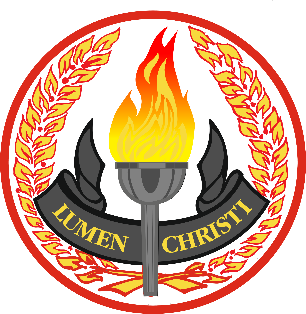 Solas Chríost National SchoolBelgard, Tallaght, Dublin 24.Phone / Fax: 01 451 7134Email: info@solaschriost.iewww.solaschriost.ie Principal: Edward Kelly                                                                                                          Roll No: 19541PInformation that shall be provided as set out in section 9.5 of the procedures  Information that shall be provided as set out in section 9.5 of the procedures  Number (a) State the number of reports made to Tusla since the last board meeting in respect of an allegation of abuse against a member of school personnel.  (b)  State the number of cases, since the last board meeting, where the DLP sought advice from Tusla in relation to an allegation of abuse against a member of school personnel and the matter was not reported by the DLP based on the advice of Tusla.  (c) State the number of cases, since the last board meeting, where an allegation of abuse has been made against a member of school personnel and the DLP has not sought any advice from Tusla in relation to the matter and has not reported the matter to Tusla, and (d) State the number of cases, since the last board meeting, where an allegation of abuse has been made against a member of school personnel and the DLP did not report the matter to Tusla in circumstances where Tusla advised the DLP that it should be reported . (e) Where there were no such cases at (a), (b), (c), or (d) above, state this fact by recording  “NIL” → Where the answer is 1 or more in sections (a) to (d) above the board of management must be provided with all of the documents specified in section 9.5.2 of the procedures in respect of each such case at the board meeting.  Where any case at sections 9.5 (c) and (d) arise the DLP must immediately inform the chairperson of the board of management in accordance with section 9.5.6 of the procedures.   Note – the requirements of sections 9.5.3 to 9.5.5 must be followed where providing documents to the board under this heading Where the answer is 1 or more in sections (a) to (d) above the board of management must be provided with all of the documents specified in section 9.5.2 of the procedures in respect of each such case at the board meeting.  Where any case at sections 9.5 (c) and (d) arise the DLP must immediately inform the chairperson of the board of management in accordance with section 9.5.6 of the procedures.   Note – the requirements of sections 9.5.3 to 9.5.5 must be followed where providing documents to the board under this heading Where the answer is 1 or more in sections (a) to (d) above the board of management must be provided with all of the documents specified in section 9.5.2 of the procedures in respect of each such case at the board meeting.  Where any case at sections 9.5 (c) and (d) arise the DLP must immediately inform the chairperson of the board of management in accordance with section 9.5.6 of the procedures.   Note – the requirements of sections 9.5.3 to 9.5.5 must be followed where providing documents to the board under this heading Information that shall be provided as set out in section 9.6 of the procedures Information that shall be provided as set out in section 9.6 of the procedures Number (a) Any case where a member of school personnel has submitted a report to Tulsa in respect of a child in the school in circumstances where the DLP has decided that the matter did not warrant reporting (b)  Any case where the DLP has sought the advice of Tusla in respect of a concern about a child in the school and Tusla has advised that the matter should not be reported  (c) Any case where the DLP has sought the advice of Tusla in respect of a concern about a child in the school and Tusla advised that the matter should be reported but the DLP has not reported the matter in question. (d) Where there were no such cases at (a), (b), or (c) above, state this fact by recording  “NIL” →  Where the answer is 1 or more in sections (a) to (c) above the board of management must be provided with all of the documents specified in sections 9.6.2 of the procedures in respect of each such case at the board meeting. Note – the requirements of sections 9.6.3 to 9.6.6 must be followed where providing documents to the board under this heading.  Where the answer is 1 or more in sections (a) to (c) above the board of management must be provided with all of the documents specified in sections 9.6.2 of the procedures in respect of each such case at the board meeting. Note – the requirements of sections 9.6.3 to 9.6.6 must be followed where providing documents to the board under this heading.  Where the answer is 1 or more in sections (a) to (c) above the board of management must be provided with all of the documents specified in sections 9.6.2 of the procedures in respect of each such case at the board meeting. Note – the requirements of sections 9.6.3 to 9.6.6 must be followed where providing documents to the board under this heading. Information that shall be provided as set out in section 9.7  of the procedures  Information that shall be provided as set out in section 9.7  of the procedures  Number (a) State the number of cases where the DLP has reported a concern about a child arising from alleged bullying behaviour amongst pupils (b)  State the number of cases where the DLP has sought Tusla advice as to whether to report a concern about a child arising from alleged bullying behaviour amongst pupils (c) Where there were no such cases at (a) or (b) above, state this fact by recording  “NIL” →  Where the answer is 1 or more in sections (a) to (b) above the board of management must be provided with all of the documents specified in section 9.7.2 of the procedures in respect of each such case at the board meeting. Note – the requirements of sections 9.7.3  must be followed where providing documents to the board under this heading  Where the answer is 1 or more in sections (a) to (b) above the board of management must be provided with all of the documents specified in section 9.7.2 of the procedures in respect of each such case at the board meeting. Note – the requirements of sections 9.7.3  must be followed where providing documents to the board under this heading  Where the answer is 1 or more in sections (a) to (b) above the board of management must be provided with all of the documents specified in section 9.7.2 of the procedures in respect of each such case at the board meeting. Note – the requirements of sections 9.7.3  must be followed where providing documents to the board under this heading Information that shall be provided as set out in section 9.8 of the procedures   Information that shall be provided as set out in section 9.8 of the procedures   Number (a) State the total number of reports made to Tusla by the DLP State the number of those reports which were submitted as mandated reports  State whether or not any of those reports (mandated or otherwise) concerned a member of school personnel (b) State the total number of cases where the DLP sought advice from Tusla and as a result of this advice, no report was made by the DLP  State whether or not any of those cases at (b) concerned a member of school personnel (c) State the total number of cases where a member of school personnel provided the DLP with a copy of a report submitted by that person to Tusla in relation to a matter that the DLP had considered did not require reporting or did not require reporting as a mandated report State whether or not any such cases at (c ) concerned a member of school personnel (d) Where there were no such cases at (a) (b) or (c ) above state this fact by recording  “NIL” →  